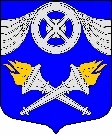 МУНИЦИПАЛЬНЫЙ СОВЕТВНУТРИГОРОДСКОГОМУНИЦИПАЛЬНОГО ОБРАЗОВАНИЯСАНКТ-ПЕТЕРБУРГАМУНИЦИПАЛЬНЫЙ ОКРУГ №75№ 14 от 28 июня 2016 г.                                                                     РЕШЕНИЕ/Об утверждении перечня муниципальных должностей и должностей муниципальной службы Муниципального Совета внутригородского муниципального образования Санкт-Петербурга муниципальный округ № 75, при назначении на которые граждане и при замещении которых,  муниципальные служащие обязаны представлять сведения о своих доходах, об имуществе и обязательствах имущественного характера, а также сведения о доходах, об имуществе и обязательствах имущественного характера своих супруги (супруга) и несовершеннолетних детей/В соответствии с Федеральным законом от 25.12.2008 №273-ФЗ «О противодействии коррупции», п. 3 Указа Президента РФ от 18 мая 2009 г. N 557 «Об утверждении перечня должностей федеральной государственной службы, при назначении на которые граждане и при замещении которых федеральные государственные служащие обязаны представлять сведения о своих доходах, об имуществе и обязательствах имущественного характера, а также сведения о доходах, об имуществе и обязательствах имущественного характера своих супруги (супруга) и несовершеннолетних детей»,Муниципальный Совет р е ш и л:1. Утвердить перечень муниципальных должностей Муниципального Совета внутригородского муниципального образования Санкт-Петербурга муниципальный округ № 75, при замещении которых муниципальные служащие обязаны представлять сведения о своих доходах, об имуществе и обязательствах имущественного характера, а также сведения о доходах, об имуществе и обязательствах имущественного характера своих супруги (супруга) и несовершеннолетних детей, согласно Приложению № 1.2. Утвердить перечень должностей муниципальной службы Муниципального Совета внутригородского муниципального образования Санкт-Петербурга муниципальный округ № 75, при назначении на которые граждане и при замещении которых муниципальные служащие обязаны представлять сведения о своих доходах, об имуществе и обязательствах имущественного характера, а также сведения о доходах, об имуществе и обязательствах имущественного характера своих супруги (супруга) и несовершеннолетних детей, согласно Приложению № 2.3. Признать утратившим силу Распоряжение Главы внутригородского муниципального образования Санкт-Петербурга муниципальный округ № 75 от 12.08.2009 г. № 42 «Об утверждении перечня должностей муниципальной службы Муниципального Совета внутригородского муниципального образования Санкт-Петербурга муниципальный округ № 75, при назначении на которые граждане и при замещении которых,  муниципальные служащие обязаны представлять сведения о своих доходах, об имуществе и обязательствах имущественного характера, а также сведения о доходах, об имуществе и обязательствах имущественного характера своих супруги (супруга) и несовершеннолетних детей».4. Произвести официальное опубликование настоящего Решения.5. Настоящее Решение вступает в силу на следующий день после дня его официального опубликования.Заместитель главы Муниципального образования                                  А.А. ГончаровПриложение № 1к решению Муниципального Совета МО № 75 от «28» июня 2016 года № 14ПЕРЕЧЕНЬМУНИЦИПАЛЬНЫХ ДОЛЖНОСТЕЙ МУНИЦИПАЛЬНОГО СОВЕТА ВНУТРИГОРОДСКОГО МУНИЦИПАЛЬНОГО ОБРАЗОВАНИЯ САНКТ-ПЕТЕРБУРГА МУНИЦИПАЛЬНЫЙ ОКРУГ № 75 ПРИ ЗАМЕЩЕНИИ КОТОРЫХ МУНИЦИПАЛЬНЫЕ СЛУЖАЩИЕ ОБЯЗАНЫ ПРЕДСТАВЛЯТЬ СВЕДЕНИЯ О СВОИХ ДОХОДАХ, ОБ ИМУЩЕСТВЕ И ОБЯЗАТЕЛЬСТВАХ ИМУЩЕСТВЕННОГО ХАРАКТЕРА, А ТАК ЖЕ СВЕДЕНИЯ О ДОХОДАХ, ОБ ИМУЩЕСТВЕ И ОБЯЗАТЕЛЬСТВАХ ИМУЩЕСТВЕННОГО ХАРАКТЕРА СВОИХ СУПРУГИ (СУПРУГА) И НЕСОВЕРШЕННОЛЕТНИХ ДЕТЕЙПриложение № 2к решению Муниципального Совета МО № 75 от «28» июня 2016 года № 14ПЕРЕЧЕНЬДОЛЖНОСТЕЙ МУНИЦИПАЛЬНОЙ СЛУЖБЫМУНИЦИПАЛЬНОГО СОВЕТА ВНУТРИГОРОДСКОГО МУНИЦИПАЛЬНОГО ОБРАЗОВАНИЯ САНКТ-ПЕТЕРБУРГА МУНИЦИПАЛЬНЫЙ ОКРУГ № 75ПРИ НАЗНАЧЕНИИ НА КОТОРЫЕ ГРАЖДАНЕ И ПРИ ЗАМЕЩЕНИИ КОТОРЫХ МУНИЦИПАЛЬНЫЕ СЛУЖАЩИЕ ОБЯЗАНЫ ПРЕДСТАВЛЯТЬ СВЕДЕНИЯ О СВОИХ ДОХОДАХ, ОБ ИМУЩЕСТВЕ И ОБЯЗАТЕЛЬСТВАХ ИМУЩЕСТВЕННОГО ХАРАКТЕРА, А ТАК ЖЕ СВЕДЕНИЯ О ДОХОДАХ, ОБ ИМУЩЕСТВЕ И ОБЯЗАТЕЛЬСТВАХ ИМУЩЕСТВЕННОГО ХАРАКТЕРА СВОИХ СУПРУГИ (СУПРУГА) И НЕСОВЕРШЕННОЛЕТНИХ ДЕТЕЙМуниципальный СоветМуниципальный Совет1.Глава муниципального образования2.Заместитель главы муниципального образованияМуниципальный СоветМуниципальный Совет1.Главный бухгалтер